Sign the images with the correct sentences: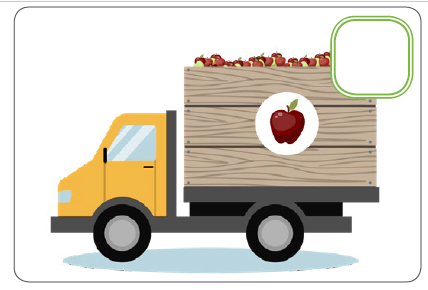 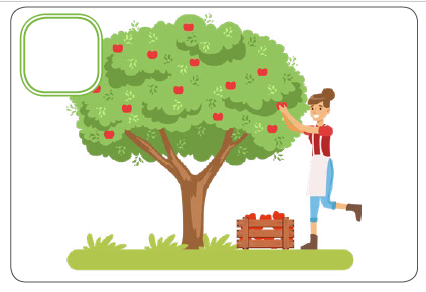 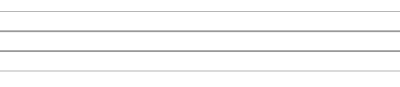 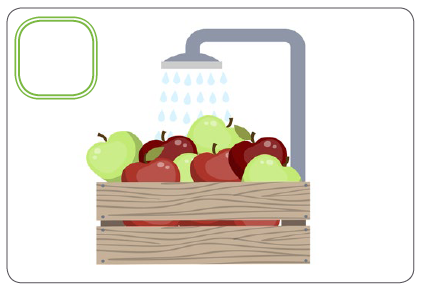 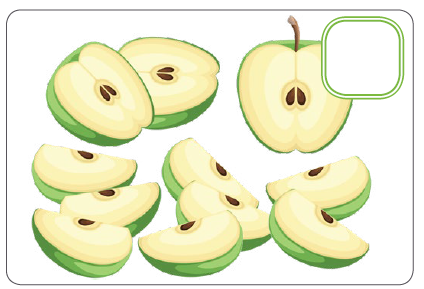 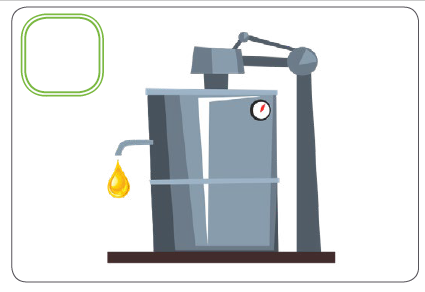 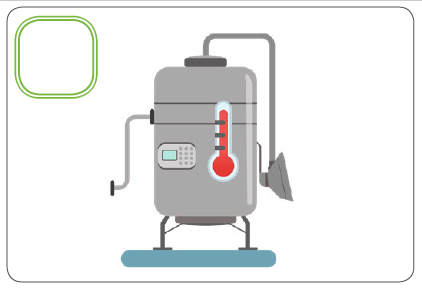 Squeezing juice.						Pasteurization of juice.Transporting fruit.Harvesting fruit.Washing the fruit.Cutting fruit.